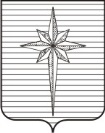 Дума ЗАТО ЗвёздныйРЕШЕНИЕ00.00.2023											  № 000О внесении изменений в Положение о денежном содержании муниципальных служащих органов местного самоуправления ЗАТО Звёздный, утвержденное решением Думы ЗАТО Звёздный от 21.06.2016 № 173, и признании утратившим силу решения Думы ЗАТО Звёздный от 18.05.2023 № 366В соответствии со статьёй 12 Закона Пермского края от 04.05.2008 № 228-ПК «О муниципальной службе в Пермском крае», статьёй 9 Закона Пермского края от 01.07.2011 № 787-ПК «О классных чинах муниципальных служащих в Пермском крае», пунктом 25_1 части 2 статьи 25 Устава ЗАТО Звёздный Пермского края, пунктом 2 статьи 17 решения Думы ЗАТО Звёздный от 08.12.2022 № 327 «О бюджете ЗАТО Звёздный Пермского края на 2023 год и на плановый период 2024 и 2025 годов» (в редакции решения Думы ЗАТО Звёздный от 20.04.2023 № 360)Дума ЗАТО Звёздный РЕШИЛА:1. Внести в Положение о денежном содержании муниципальных служащих органов местного самоуправления ЗАТО Звёздный, утверждённое решением Думы ЗАТО Звёздный от 21.06.2016 № 173 «О нормативных актах, регулирующих вопросы оплаты труда главы ЗАТО Звёздный и денежного содержания муниципальных служащих органов местного самоуправления ЗАТО Звёздный, и внесении изменений в решение Думы ЗАТО Звёздный от 11.11.2011 № 109» (в редакции решений Думы ЗАТО Звёздный от 29.09.2020 № 97, от 30.09.2021 № 212, от 19.05.2022 № 270), следующие изменения:приложения 1, 2 изложить в редакции согласно приложениям 1, 2 к настоящему решению.2. Признать утратившим силу решение Думы ЗАТО Звёздный от 18.05.2023 № 366 «О внесении изменений в Положение о денежном содержании муниципальных служащих органов местного самоуправления ЗАТО Звёздный, утвержденное решением Думы ЗАТО Звёздный от 21.06.2016 № 173, и признании утратившим силу решения Думы ЗАТО Звёздный от 18.08.2022 № 287».3. Опубликовать настоящее решение установленным порядком в информационном бюллетене ЗАТО Звёздный «Вестник Звёздного».4. Настоящее решение вступает в силу после дня его официального опубликования и распространяется на правоотношения, возникшие с 01.04.2023.Глава ЗАТО Звёздный – глава администрации ЗАТО Звёздный	     А.М. ШвецовПриложение 1к решению Думы ЗАТО Звёздный от 20.07.2023 № 381«Приложение 1к Положению о денежном содержании муниципальных служащих органов местного самоуправления ЗАТО ЗвёздныйРАЗМЕРЫдолжностных окладов муниципальных служащих органов местного самоуправления в ЗАТО Звёздный 1. Размеры должностных окладов муниципальных служащих администрации ЗАТО Звёздный                                                                                                                                  ».Приложение 2к решению Думы ЗАТО Звёздный от 20.07.2023 № 381«Приложение 2к Положению о денежном содержании муниципальных служащих органов местного самоуправления ЗАТО ЗвёздныйРазмерыежемесячных окладов за классный чин муниципальных служащих органов местного самоуправления ЗАТО Звёздный                                                                                                                                   ».№ п/пНаименование должностей муниципальной службыДолжностной оклад, руб.Должностной оклад, руб.Должностной оклад, руб.№ п/пНаименование должностей муниципальной службыс 01.04.2023с 01.07.2023с 01.10.202312345Высшая должность муниципальной службыВысшая должность муниципальной службыВысшая должность муниципальной службыВысшая должность муниципальной службыВысшая должность муниципальной службы1Первый заместитель главы администрации ЗАТО Звёздный 1627016758172772Заместитель главы администрации ЗАТО Звёздный по финансовым вопросам, руководитель финансового отдела 1445814892153543Заместитель главы администрации ЗАТО Звёздный по правовым вопросам, руководитель юридического отдела1445814892153544Заместитель главы администрации ЗАТО Звёздный по социальным вопросам1445814892153545Заместитель главы администрации ЗАТО Звёздный по развитию территории, руководитель отдела по развитию территории144581489215354Главная должность муниципальной службыГлавная должность муниципальной службыГлавная должность муниципальной службыГлавная должность муниципальной службыГлавная должность муниципальной службы6Заведующий общим отделом 1092811256116057Заведующий отделом бухгалтерского учета и отчетности, главный бухгалтер 1092811256116058Заведующий отделом архитектуры, градостроительства и коммунального хозяйства – главный архитектор 1092811256116059Заведующий отделом землеустройства и охраны окружающей среды 10928112561160510Заведующий отделом общественной безопасности10928112561160511Заведующий отделом жилищных и имущественных отношений10928112561160512Заведующий отделом образования и воспитания10928112561160513Заведующий отделом социального развития10928112561160514Заведующий отделом муниципальных закупок и торгов10703110241136615Заведующий отделом записи актов гражданского состояния927695549850Ведущая должность муниципальной службыВедущая должность муниципальной службыВедущая должность муниципальной службыВедущая должность муниципальной службыВедущая должность муниципальной службы16Заместитель руководителя юридического отдела957698631016917Заместитель заведующего отделом муниципальных закупок и торгов957698631016918Заместитель заведующего отделом бухгалтерского учета и отчетности, главного бухгалтера94029684998419Заместитель заведующего отделом архитектуры, градостроительства и коммунального хозяйства – главного архитектора91259399969020Заместитель заведующего отделом образования и воспитания91259399969021Заместитель руководителя отдела по развитию территории91259399969022Заместитель руководителя финансового отдела91259399969023Заместитель заведующего отделом общественной безопасности91259399969024Заместитель заведующего отделом жилищных и имущественных отношений91259399969025Начальник сектора по обеспечению деятельности комиссии по делам несовершеннолетних и защите их прав при администрации ЗАТО Звёздный84728726899726Консультант по контрольно-ревизионной работе финансового отдела84728726899727Консультант отдела муниципальных закупок и торгов84728726899728Консультант, главный бухгалтер финансового отдела81458389864929Консультант отдела социального развития78198054830430Консультант отдела образования и воспитания78198054830431Консультант отдела по развитию территории78198054830432Консультант отдела землеустройства и охраны окружающей среды74267649788633Консультант отдела архитектуры, градостроительства и коммунального хозяйства (в сфере жилищно-коммунального хозяйства)74267649788634Консультант отдела архитектуры, градостроительства и коммунального хозяйства (в сфере дорожной деятельности)73247544777835Консультант сектора по обеспечению деятельности комиссии по делам несовершеннолетних и защите их прав при администрации ЗАТО Звёздный73247544777836Консультант юридического отдела73247544777837Помощник главы администрации ЗАТО Звёздный по мобилизационной работе912593999690Старшая должность муниципальной службыСтаршая должность муниципальной службыСтаршая должность муниципальной службыСтаршая должность муниципальной службыСтаршая должность муниципальной службы38Главный специалист сектора по обеспечению деятельности комиссии по делам несовершеннолетних и защите их прав при администрации ЗАТО Звёздный651667116919№ п/пКлассный чинРазмер оклада за классный чин, руб.Размер оклада за классный чин, руб.Размер оклада за классный чин, руб.№ п/пКлассный чинс 01.04.2023с 01.07.2023с 01.10.2023123451Действительный муниципальный советник муниципального образования Пермского края 1-го класса5390555257242Действительный муниципальный советник муниципального образования Пермского края 2-го класса4922507052273Действительный муниципальный советник муниципального образования Пермского края 3-го класса4101422443554Муниципальный советник муниципального образования Пермского края 1-го класса4101422443555Муниципальный советник муниципального образования Пермского края 2-го класса3516362137336Муниципальный советник муниципального образования Пермского края 3-го класса2929301731117Советник муниципальной службы муниципального образования Пермского края 1-го класса2929301731118Советник муниципальной службы муниципального образования Пермского края 2-го класса2579265627389Советник муниципальной службы муниципального образования Пермского края 3-го класса22852354242710Референт муниципальной службы муниципального образования Пермского края 1-го класса22852354242711Референт муниципальной службы муниципального образования Пермского края 2-го класса21092172223912Референт муниципальной службы муниципального образования Пермского края 3-го класса18751931199113Секретарь муниципальной службы муниципального образования Пермского края 1-го класса18751931199114Секретарь муниципальной службы муниципального образования Пермского края 2-го класса15231569161815Секретарь муниципальной службы муниципального образования Пермского края 3-го класса128913281369